United StatesUnited StatesUnited StatesApril 2030April 2030April 2030April 2030SundayMondayTuesdayWednesdayThursdayFridaySaturday1234567891011121314151617181920Tax Day21222324252627Easter SundayAdministrative Professionals Day282930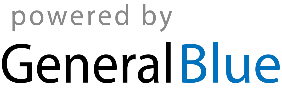 